附件1：                   依申请公开受理流程图     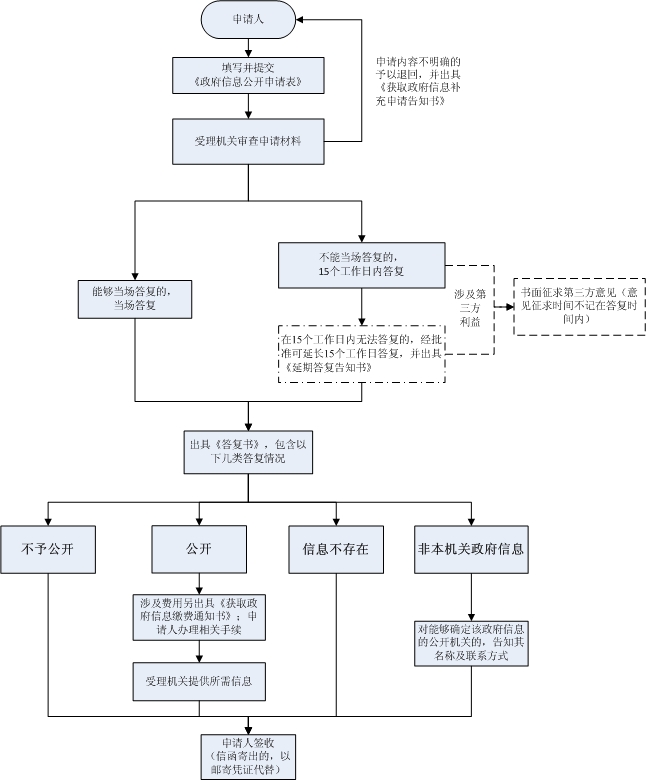 